Fisa de evaluare clasa a V-a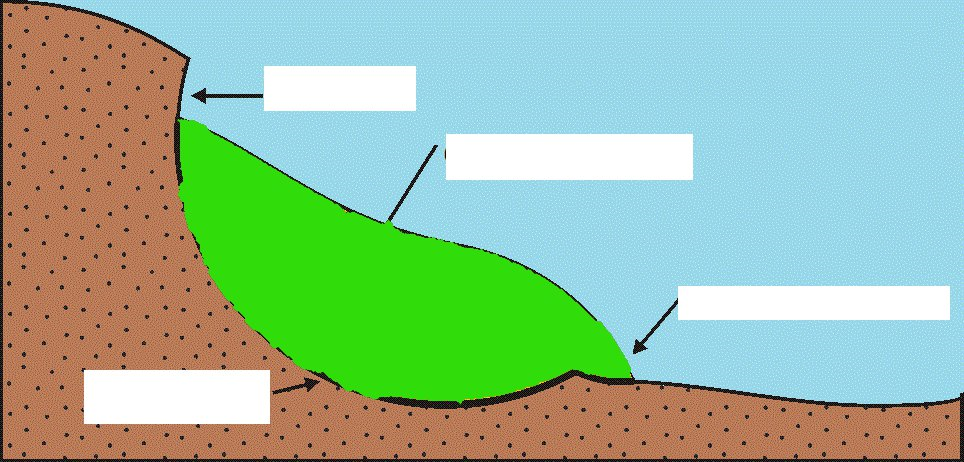 Folosind imaginea de mai jos numiti componentele unei alunecariTimp de  lucru 10 min